Fahad Bin Sultan UniversityDeanship of Graduate Studies and Scientific ResearchSupervisor Appointment Application for Master ThesisFahad Bin Sultan UniversityDeanship of Graduate Studies and Scientific ResearchSupervisor Appointment Application for Master ThesisFahad Bin Sultan UniversityDeanship of Graduate Studies and Scientific ResearchSupervisor Appointment Application for Master ThesisFahad Bin Sultan UniversityDeanship of Graduate Studies and Scientific ResearchSupervisor Appointment Application for Master ThesisFahad Bin Sultan UniversityDeanship of Graduate Studies and Scientific ResearchSupervisor Appointment Application for Master ThesisFahad Bin Sultan UniversityDeanship of Graduate Studies and Scientific ResearchSupervisor Appointment Application for Master ThesisFahad Bin Sultan UniversityDeanship of Graduate Studies and Scientific ResearchSupervisor Appointment Application for Master ThesisStudent’s Name:                          ID Number:ID Number:Program of Study:Program of Study:Program of Study:Program of Study:Department: College:College:College:  Date:  Date:  Date:DepartmentDepartmentDepartmentDepartmentDepartmentDepartmentDepartmentThe Department Graduate Studies Committee in its session number (          ) convened on         /     /            recommends to approve the appointment of:Dr. ………………..………………………………….. a thesis supervisor, and Dr …………………………………………………….. a thesis co-supervisor of the above mentioned student.The Department Graduate Studies Committee in its session number (          ) convened on         /     /            recommends to approve the appointment of:Dr. ………………..………………………………….. a thesis supervisor, and Dr …………………………………………………….. a thesis co-supervisor of the above mentioned student.The Department Graduate Studies Committee in its session number (          ) convened on         /     /            recommends to approve the appointment of:Dr. ………………..………………………………….. a thesis supervisor, and Dr …………………………………………………….. a thesis co-supervisor of the above mentioned student.The Department Graduate Studies Committee in its session number (          ) convened on         /     /            recommends to approve the appointment of:Dr. ………………..………………………………….. a thesis supervisor, and Dr …………………………………………………….. a thesis co-supervisor of the above mentioned student.The Department Graduate Studies Committee in its session number (          ) convened on         /     /            recommends to approve the appointment of:Dr. ………………..………………………………….. a thesis supervisor, and Dr …………………………………………………….. a thesis co-supervisor of the above mentioned student.The Department Graduate Studies Committee in its session number (          ) convened on         /     /            recommends to approve the appointment of:Dr. ………………..………………………………….. a thesis supervisor, and Dr …………………………………………………….. a thesis co-supervisor of the above mentioned student.The Department Graduate Studies Committee in its session number (          ) convened on         /     /            recommends to approve the appointment of:Dr. ………………..………………………………….. a thesis supervisor, and Dr …………………………………………………….. a thesis co-supervisor of the above mentioned student.Number of students supervised by the main supervisor as:Number of students supervised by the main supervisor as:Sole supervisor (       )Sole supervisor (       )Sole supervisor (       )Co- supervisor (      )Co- supervisor (      )The academic rank of the main supervisor:Number of published and accepted papers for publication of the main supervisor (       ) The academic rank of the main supervisor:Number of published and accepted papers for publication of the main supervisor (       ) The academic rank of the main supervisor:Number of published and accepted papers for publication of the main supervisor (       ) The academic rank of the main supervisor:Number of published and accepted papers for publication of the main supervisor (       ) The academic rank of the main supervisor:Number of published and accepted papers for publication of the main supervisor (       ) The academic rank of the main supervisor:Number of published and accepted papers for publication of the main supervisor (       ) The academic rank of the main supervisor:Number of published and accepted papers for publication of the main supervisor (       ) Number of students supervised by the co-supervisor as:Number of students supervised by the co-supervisor as:Sole supervisor (       )Sole supervisor (       )Sole supervisor (       )Co- supervisor (      )Co- supervisor (      )The academic rank of the co-supervisor:The academic rank of the co-supervisor:The academic rank of the co-supervisor:The academic rank of the co-supervisor:The academic rank of the co-supervisor:The academic rank of the co-supervisor:The academic rank of the co-supervisor:Number of published and accepted papers for publication of the co-supervisor      (       )Number of published and accepted papers for publication of the co-supervisor      (       )Number of published and accepted papers for publication of the co-supervisor      (       )Number of published and accepted papers for publication of the co-supervisor      (       )Number of published and accepted papers for publication of the co-supervisor      (       )Number of published and accepted papers for publication of the co-supervisor      (       )Number of published and accepted papers for publication of the co-supervisor      (       )Current employer of the co-supervisor if he/she works outside the university:Current employer of the co-supervisor if he/she works outside the university:Current employer of the co-supervisor if he/she works outside the university:Current employer of the co-supervisor if he/she works outside the university:Current employer of the co-supervisor if he/she works outside the university:Current employer of the co-supervisor if he/she works outside the university:Current employer of the co-supervisor if he/she works outside the university:Committee Chairman / Department Head Signature:Committee Chairman / Department Head Signature:Committee Chairman / Department Head Signature:Committee Chairman / Department Head Signature:Committee Chairman / Department Head Signature:Committee Chairman / Department Head Signature:Date:      /    /CollegeCollegeCollegeCollegeCollegeCollegeCollegeThe College Graduate Studies Committee, in its session number (      ) convened on      /     /        , recommends to:  Accept           Reject            the appointment of the above mentioned thesis supervisor(s).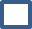 Reasons of rejection, if any: ………………………………………………………………………………………………………………………………….The College Graduate Studies Committee, in its session number (      ) convened on      /     /        , recommends to:  Accept           Reject            the appointment of the above mentioned thesis supervisor(s).Reasons of rejection, if any: ………………………………………………………………………………………………………………………………….The College Graduate Studies Committee, in its session number (      ) convened on      /     /        , recommends to:  Accept           Reject            the appointment of the above mentioned thesis supervisor(s).Reasons of rejection, if any: ………………………………………………………………………………………………………………………………….The College Graduate Studies Committee, in its session number (      ) convened on      /     /        , recommends to:  Accept           Reject            the appointment of the above mentioned thesis supervisor(s).Reasons of rejection, if any: ………………………………………………………………………………………………………………………………….The College Graduate Studies Committee, in its session number (      ) convened on      /     /        , recommends to:  Accept           Reject            the appointment of the above mentioned thesis supervisor(s).Reasons of rejection, if any: ………………………………………………………………………………………………………………………………….The College Graduate Studies Committee, in its session number (      ) convened on      /     /        , recommends to:  Accept           Reject            the appointment of the above mentioned thesis supervisor(s).Reasons of rejection, if any: ………………………………………………………………………………………………………………………………….The College Graduate Studies Committee, in its session number (      ) convened on      /     /        , recommends to:  Accept           Reject            the appointment of the above mentioned thesis supervisor(s).Reasons of rejection, if any: ………………………………………………………………………………………………………………………………….Committee Chairman / College Dean Signature:Committee Chairman / College Dean Signature:Committee Chairman / College Dean Signature:Committee Chairman / College Dean Signature:Committee Chairman / College Dean Signature:Committee Chairman / College Dean Signature:Date:      /    /Deanship of Graduate Studies Deanship of Graduate Studies Deanship of Graduate Studies Deanship of Graduate Studies Deanship of Graduate Studies Deanship of Graduate Studies Deanship of Graduate Studies After reviewing the regulations of the Master's Program at the University, the Council of Graduate Studies in its session number (      ) convened on       /     /        , decided to:  Accept             Reject             the appointment of the above mentioned thesis supervisor(s).After reviewing the regulations of the Master's Program at the University, the Council of Graduate Studies in its session number (      ) convened on       /     /        , decided to:  Accept             Reject             the appointment of the above mentioned thesis supervisor(s).After reviewing the regulations of the Master's Program at the University, the Council of Graduate Studies in its session number (      ) convened on       /     /        , decided to:  Accept             Reject             the appointment of the above mentioned thesis supervisor(s).After reviewing the regulations of the Master's Program at the University, the Council of Graduate Studies in its session number (      ) convened on       /     /        , decided to:  Accept             Reject             the appointment of the above mentioned thesis supervisor(s).After reviewing the regulations of the Master's Program at the University, the Council of Graduate Studies in its session number (      ) convened on       /     /        , decided to:  Accept             Reject             the appointment of the above mentioned thesis supervisor(s).After reviewing the regulations of the Master's Program at the University, the Council of Graduate Studies in its session number (      ) convened on       /     /        , decided to:  Accept             Reject             the appointment of the above mentioned thesis supervisor(s).After reviewing the regulations of the Master's Program at the University, the Council of Graduate Studies in its session number (      ) convened on       /     /        , decided to:  Accept             Reject             the appointment of the above mentioned thesis supervisor(s).Council Chairman / Dean’s Signature:  Council Chairman / Dean’s Signature:  Council Chairman / Dean’s Signature:  Council Chairman / Dean’s Signature:  Council Chairman / Dean’s Signature:  Council Chairman / Dean’s Signature:  Date:     /     /